       Town of Somers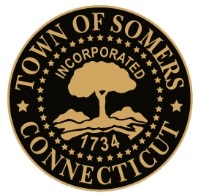       Inquiry & Complaint Form    Date:    _______________Address for Inquiry/Complaint: ___________________________________Property Owner’s Name: ________________________________________Nature & Description of Concern: _______________________________________________________________________________________________________________________________________________________________________________________________________________________________________________________________________________________________________________________________________________________________________________________________________________Name:  ____________________________________________________Address of Complainant:    ____________________________________Phone number: ______________________________E-Mail:___________________________________________________Inquirer/Complainant Signature: ___________________________________Result: ________________________________________________________________________________________________________________________________________________________________________________________________________________________________________________________________________________________________________________________________________________________________________________________________________________________________________________________________________________________________________________________________________________________________________________________________________________________________________________________________________________________________________________________________________________________________________________________________________________________________________________________________________________Handled by: ______________________________ Date: ________________